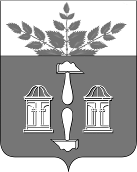 АДМИНИСТРАЦИЯ МУНИЦИПАЛЬНОГО ОБРАЗОВАНИЯ ЩЁКИНСКИЙ РАЙОНПОСТАНОВЛЕНИЕО направлении проекта решения о бюджете муниципального образования город Щекино Щекинского района на 2023 год и на плановый период 2024-2025 годов в Собрание депутатов муниципального образования город Щекино Щекинского района и об одобрении прогноза социально-экономического развития муниципального образования город Щекино Щекинского района на 2023 год и на плановый период 2024-2025 годовВ соответствии с Федеральными законами от 06.10.2003 № 131-ФЗ 
«Об общих принципах организации местного самоуправления в Российской Федерации», от 28.06.2014 № 172-ФЗ «О стратегическом планировании в Российской Федерации», решением Собрания депутатов муниципального образования город Щекино Щекинского района от 26.09.2013 № 135-683 «Об утверждении Положения о бюджетном процессе в муниципальном образовании город Щекино Щекинского района», постановлением администрации Щекинского района от 01.09.2016 № 9-966 «Об утверждении Порядка разработки и корректировки прогноза социально-экономического развития муниципального образования Щекинский район и муниципального образования город Щекино Щекинского района на среднесрочный период», на основании Устава муниципального образования Щекинский район, Устава муниципального образования город Щекино Щекинского района администрация Щекинского района ПОСТАНОВЛЯЕТ:1. Направить проект решения о бюджете муниципального образования город Щекино Щекинского района на 2023 год и на плановый период 2024 и 2025 годов в Собрание депутатов муниципального образования город Щекино Щекинского района.2. Одобрить прогноз социально-экономического развития муниципального образования город Щекино Щекинского района на 2023 год и на плановый период 2024 и 2025 годов (приложение).3. Постановление администрации Щекинского района от 12.11.2021 № 11-1426 «О направлении проекта решения о бюджете муниципального образования город Щекино Щекинского района на 2022 год и на плановый период 2023 и 2024 годов в Собрание депутатов муниципального образования город Щекино Щекинского района и об одобрении прогноза социально-экономического развития муниципального образования город Щекино Щекинского района на 2022 год и на плановый период 2023 и 2024 годов» признать утратившим силу.4. Постановление вступает в силу со дня подписания.ПРОГНОЗ социально-экономического развитиямуниципального образования город Щекино Щекинского района на 2023 год и на плановый период 2024 и 2025 годовОценка достигнутого уровня социально-экономического развития муниципального образования город Щекино Щекинского районаОбъем отгруженных товаров собственного производства, выполненных работ и услуг собственными силами по полному кругу организаций производителей в 2021 году составил 3,5 млрд. рублей, что соответствует 112,8% к уровню предыдущего года в действующих ценах. Структура промышленного производства города Щекино Щекинского района (по объему отгруженных товаров собственного производства, выполненных работ и услуг крупных и средних организаций) представлена в таблице.За 2021 год инвестиции за счет всех источников финансирования по кругу крупных и средних организаций составили 871,0 млн. рублей (128,99% в действующих ценах к уровню 2020 года).Основной объем инвестиций в основной капитал (66,0%) финансируется за счет собственных денежных средств.Оборот розничной торговли за 2021год составил 10,8 млрд. рублей – 116,5% к предыдущему году. Объем платных услуг, оказанных населению в 2021 году, составил 2,03 млрд. рублей, что на 8,7% выше уровня предыдущего года в действующих ценах. Среднемесячная номинальная заработная плата работников по кругу крупных и средних предприятий и организаций муниципального образования город Щекино Щекинского района  за 2021 год составила 35822,30 рублей, что выше уровня 2020 года на 9,5%.2. Направления социально-экономического развития муниципального образования город Щекино Щекинского района и показатели прогноза социально-экономического развития муниципального образования город Щекино Щекинского района на среднесрочный период, включая количественные показатели и качественные характеристики социально-экономического развитияПрогноз социально-экономического развития муниципального образования г. Щекино Щекинского  района на 2023-2025 годы (далее – Прогноз) разработан в соответствии со статьей 173 Бюджетного кодекса Российской Федерации,  законом Российской Федерации от 28.06.2014  № 172-ФЗ «О стратегическом планировании в Российской Федерации», постановлением администрации Щекинского района от 01.06.2022 №6-620 «Об утверждении плана-графика составления проекта бюджета муниципального образования город Щекино Щекинского района на 2023 год и на плановый период 2024 и 2025 годов».Прогноз разработан на основе анализа сложившейся ситуации в экономике, учитывая влияние пандемии коронавируса и связанных с ней ограничений, в соответствии со сценарными условиями, с основными параметрами прогноза социально-экономического развития Тульской области и Щекинского района,  прогнозируемыми изменениями цен (тарифов) на товары, услуги хозяйствующих субъектов, осуществляющих регулируемые виды деятельности в инфраструктурном секторе, принятыми за основу для разработки прогноза социально-экономического развития Российской Федерации и Тульской области.Источниками информации для анализа и прогноза показателей, характеризующих ситуацию в экономике города, явились данные статистической отчетности, данные предприятий и организаций города Щекино, данные оперативных наблюдений розничных цен и изменений тарифов.Темп роста промышленного производства ожидается в 2023 году – 103,7%, в 2024 году – 102,4%, в 2025 году – 103,7%.Индекс потребительских цен ожидается в 2023 году – 109,0%, в 2024 году – 104,6%, в 2025 году – 104,0%.На основании проведенного анализа социально-экономического развития г. Щекино за первое полугодие 2022 года осуществлены: оценка показателей 2022 года и  прогноз показателей на 2023-2025 г.г.С учетом влияния пандемии коронавируса и связанных с ней ограничений, переходом на импортозамещение,  а также действующих мер поддержки экономики города Щекино в I полугодии текущего года, по предварительным оценкам, предполагается, что в 2022 году по сравнению с 2021 годом:По прогнозу в 2023 году по сравнению с оценкой 2022 года:По прогнозу в 2024 году по сравнению с прогнозом 2023 год:По прогнозу в 2025 году по сравнению с прогнозом 2024 год:2.1. ПромышленностьЗа 6 месяцев 2022 года  крупными и средними промышленными предприятиями города Щекино отгружено продукции на сумму 2219,3 млн. рублей, что больше соответствующего периода прошлого года  в 2,22 раза. За 6 месяцев 2022 года  объем отгруженной продукции собственного производства по виду деятельности «Обрабатывающие производства» в действующих ценах составил 2148,5 млн. рублей, что больше соответствующего периода  2021 года в 3,6 раз. По виду деятельности «Обеспечение электрической энергией, газом и паром» - 599,96 млн. рублей и увеличился на 11,59%. По виду деятельности «Водоснабжение, водоотведение» - 86,74 млн. рублей.Проанализировав ситуацию в промышленности за 6 месяцев текущего года, уже фактически сложившиеся в текущем году темпы  роста отгруженной продукции по кругу крупных и средних предприятий промышленности, можно констатировать, что  объем отгруженной продукции в 2022 году  по сравнению с 2021 годом увеличится на 79,8% (в действующих ценах каждого года) и составит 4667,5 млн. рублей (с учетом предприятий, осуществляющих производство, передачу и распределение электроэнергии, газа и  горячей воды, водоснабжения и водоотведения).Социально-экономическая ситуация в 2022 году в целом по Щекинскому району  будет определяться состоянием финансово-хозяйственной деятельности промышленных предприятий.Прогнозируется, что отгрузка промышленной продукции в 2023 году увеличится на 4,1 % в действующих ценах, составив 4858,88 млн. рублей (с  учетом предприятий, осуществляющих производство, передачу и распределение электроэнергии, газа и  горячей воды), в 2024 г. – 5053,23 млн. рублей, в 2025 г. –5245,25 млн. рублей.2.2. ИнвестицииПриоритетным направлением деятельности администрации Щекинского района является развитие инвестиционной привлекательности.Благоприятные условия инвестиционного климата позволяют реализовывать инвесторам на территории Щекинского района и города Щекино проекты по развитию существующих и созданию новых производств. По оценке, объем инвестиций в основной капитал за 2022 год составит 749,9 млн. рублей, а к 2025 году достигнет уровня 878,9 млн. рублей.2.3. Оборот розничной торговли  По оценке, оборот розничной торговли по г. Щекино за 2022 год повысится к уровню прошлого года (в действующих ценах, включая оценку сокрытия) на 7,6% и составит 11640,6 млн. руб. В 2023 году планируется увеличение товарооборота на 11,1% (в действующих ценах) к уровню 2022 года, а к 2025 году оборот розничной торговли прогнозируется на уровне 14160,6 млн. рублей.	2.4. Платные услуги населениюПо оценке 2022 года расчетный объем платных услуг населению составит 2161,2 млн. рублей, что в действующих ценах на 6,6 % выше уровня 2021 года. В 2023 году планируется увеличение объема платных услуг на 5,5% к уровню 2022 года, а к 2025 году объем платных услуг прогнозируется на уровне 2552,1 млн. рублей.2.5. Заработная плата	 По оценке сложившегося темпа роста за 1 полугодие 2022 года и прогнозных данных предприятий города среднемесячная заработная плата за 2022 год ожидается на уровне 37253,6 рублей, что составит 103,99% к уровню 2021 года. В 2023 году по прогнозу средний размер заработной платы составит 39201,90 рублей, превысив уровень 2022 года на 5,23 %. К концу 2025 года уровень заработной платы составит 42471,8 рублей, что составит 118,56% к уровню 2021 года.Фонд начисленной заработной платы работников крупных и средних предприятий и организаций города за 6 месяцев 2022 года составил 2084,15 млн. рублей, превысив уровень соответствующего периода прошлого года на 18,7%. По оценке, за 2022 год по полному кругу предприятий и организаций города фонд начисленной заработной платы составит 4321,4 млн. рублей, что выше уровня прошлого года (в действующих ценах) на 55,1 млн. рублей, или 1,3%. В 2023 году фонд заработной платы прогнозируется в размере 4547,4 млн. рублей, а в 2025 году – 4878,10 млн. рублей, темп роста составит 14,34% к уровню 2021 года.2.6. Финансовый результатФинансовый результат деятельности крупных и средних промышленных предприятий города за 6 месяцев 2022 года составил  52651 тыс. рублей прибыли, за аналогичный период предыдущего года - 479745 тыс. рублей прибыли.По итогам работы за январь — июнь 2022 года 2 предприятия  являются убыточным (10214,0 тыс. руб.). Финансовый результат по всем видам деятельности (промышленность, сельское хозяйство, строительство, транспорт, розничная торговля и др.) в 2022 году (по оценке) составит  959,49 млн. рублей прибыли. Прибыль прибыльных предприятий составит 1000,78 млн. рублей.В 2023 году прогнозируется, что финансовый результат по всем видам деятельности относительно оценки 2022 года, увеличится на 19,6 млн. рублей, и составит 979,08 млн. рублей прибыли. Прибыль прибыльных предприятий составит 1010,79 млн. рублей, что больше 2022 года на 10 млн. рублей. Прогнозируется рост показателя по прибыльности к 2025 году в сумме 1093,17 млн. рублей.2.7. ДемографияДемографическая ситуация в январе-июне 2022 года характеризовалась продолжающимся процессом естественной убыли населения, связанным с высокой смертностью и не достаточно высоким уровнем рождаемости.    За  6 месяцев 2022 года в городе зарегистрировано 150 актов  рождения и 948 актов смертей. По сравнению с соответствующим периодом прошлого года  число родившихся уменьшилось на 44 человека, число умерших уменьшилось на 11,8%. Число умерших превысило число родившихся в 6,3 раза. Естественная убыль населения составила 798 человек, это на 94 человека  (на 10,5%) меньше, чем за аналогичный период 2021 года.В расчете на 1000 человек населения коэффициент естественной убыли составил – 0,79% (максимальное значение данного показателя наблюдалось в 2003 году – 16,87%). Коэффициент естественной убыли по отношению к аналогичному периоду 2021 года уменьшился на 11%.Тенденции, сложившиеся в естественном движении населения, во многом обусловлены половозрастной структурой населения. Изменение возрастной структуры населения характеризуется диспропорцией в сторону увеличения удельного веса лиц старше трудоспособного возраста, составив на начало 2022 года 28,1% в общей численности населения района. Численность населения МО г. Щекино Щекинского района на 1 июля 2022 года, по предварительным данным,  составляет 55,1 тыс. человек.Среднегодовая численность постоянного населения за 2022 год прогнозируется на уровне – 54,7 тыс. человек, к 2025 году среднегодовая численность снизится на 5,4% к уровню 2021 года и составит 52,4 тыс. человек.3. Основные макроэкономические показатели прогноза социально-экономического развития муниципального образования город Щекино Щекинского района на 2023 год и на плановый период 2024 и 2025 годов____________________________________________________от 11.11.2022 № 11 – 1454Глава администрации муниципального образования Щекинский районА.С. ГамбургПриложение к постановлению администрации муниципального образования Щекинский районот 11.11.2022  №  11 – 1454Виды деятельностиДоля производства (по объему отгруженных товаров), %Машины и оборудование42,6Прочие минеральные продукты9,7Обеспечение электрической энергией, газом и паром47,11) объем отгруженной продукции по кругу крупных и средних предприятий в промышленности увеличится (в действующих ценах)- на 79,8%2) оборот розничной торговли увеличится (в действующих ценах)- на 7,6 %3) объем платных услуг увеличится (в действующих ценах)  - на 6,6 %4) положительный сальдированный финансовый  результат (прибыль минус убыток) по всем отраслям экономики (по полному кругу предприятий и организаций) увеличится (в фактических ценах)- на 1,0%5) прибыль прибыльных предприятий по всем отраслям экономики (по полному кругу предприятий и организаций) увеличится (в фактических ценах)- на 1,0%6) фонд заработной платы  по всем видам экономической деятельности (по полному кругу предприятий и организаций) увеличится (в фактических ценах)-на 1,29 %7) номинальная среднемесячная заработная плата увеличится к концу 2021 года- на 3,99 %8) среднегодовая численность  постоянного населения снизится-на 1,26%9) объем отгруженной продукции по кругу крупных и средних предприятий в промышленности увеличится (в действующих ценах) - на 4,1 %10) оборот розничной торговли увеличится (в действующих ценах)- на 11,1 %11) объем платных услуг возрастет (в действующих ценах)- на 5,5 %12) положительный сальдированный финансовый  результат (прибыль минус убыток) по всем отраслям экономики (по полному кругу предприятий и организаций) увеличится (в фактических ценах)  - на 2,04 %13) прибыль прибыльных предприятий по всем отраслям экономики (по полному кругу предприятий и организаций) увеличится (в фактических ценах) -на 1,0 %14) фонд заработной платы  по всем видам экономической деятельности (по полному кругу предприятий и организаций) увеличится (в фактических ценах)- на 5,2 %15) номинальная среднемесячная заработная плата увеличится к концу 2021 года- на 5,22 %16) среднегодовая численность  постоянного населения снизится- на 1,46%17) объем отгруженной продукции по кругу крупных и средних предприятий в промышленности увеличится (в действующих ценах) - на 4,0 %18) оборот розничной торговли увеличится (в действующих ценах)- на 7,8 %19) объем платных услуг возрастет (в действующих ценах)- на 5,1 %20) положительный сальдированный финансовый  результат (прибыль минус убыток) по всем отраслям экономики (по полному кругу предприятий и организаций) увеличится (в фактических ценах)  - на 2,99 %21) прибыль прибыльных предприятий по всем отраслям экономики (по полному кругу предприятий и организаций) увеличится (в фактических ценах) - на 2,9 %22) фонд заработной платы  по всем видам экономической деятельности (по полному кругу предприятий и организаций) увеличится (в фактических ценах)- на 5,63 %23) номинальная среднемесячная заработная плата увеличится к концу 2022 года- на 5,18 %24) среднегодовая численность  постоянного населения снизится- на 1,4 %25) объем отгруженной продукции по кругу крупных и средних предприятий в промышленности увеличится (в действующих ценах) -на 3,8 %26) оборот розничной торговли увеличится (в действующих ценах)- на 1,6 %27) объем платных услуг возрастет (в действующих ценах)- на 6,5 %28) положительный сальдированный финансовый  результат (прибыль минус убыток) по всем отраслям экономики (по полному кругу предприятий и организаций) увеличится (в фактических ценах) -на 5,0 %29) прибыль прибыльных предприятий по всем отраслям экономики (по полному кругу предприятий и организаций) увеличится (в фактических ценах)- на 5,1 %30) фонд заработной платы  по всем видам экономической деятельности (по полному кругу предприятий и организаций) увеличится (в фактических ценах)- на 1,54 %31) номинальная среднемесячная заработная плата увеличится к концу 2023 года- на 5,3 %32) среднегодовая численность  постоянного населения снизится- на 2,99%ПоказателиЕд. изм.2019 г. отчет2020 г. отчет2021 г. отчет2022 г. оценка2023 г. прогноз2024 г. прогноз2025 г. прогнозОбъем отгруженной продукции (по полному кругу предприятий) промышленного производствамлн. рублей3084,223116,203516,204778,714955,525074,455262,21Объем отгруженной продукции (по полному кругу предприятий) промышленного производствав % к пред. году в действующих ценах 115,5101,0112,8135,9103,7102,4103,7в том числе Объем отгруженной продукции (по кругу крупных и средних) промышленного производствамлн. рублей2281,682220,992595,774667,504858,885053,235245,25Объем отгруженной продукции (по кругу крупных и средних) промышленного производствав % к пред. году в действующих ценах124,597,3116,9179,8104,1104,0103,8Объем инвестиций в основной капитал за счет всех источников финансирования (без субъектов малого предпринимательства и параметров неформальной деятельности)млн. рублей428,5675,2871,0749,9789,7830,8878,9Оборот розничной торговлимлн. рублей9634,69291,810821,111640,612931,213939,914160,6Оборот розничной торговлив % к пред. году в действующих ценах104,996,4116,5107,6111,1107,8101,6Объем платных услуг населениюмлн. рублей2017,71865,32027,62161,22280,52396,62552,1Объем платных услуг населениюв % к пред. году в действующих ценах108,092,4108,7106,6105,5105,1106,5Фонд заработной платымлн. рублей3524,43608,64266,34321,44547,44803,84878,1Среднемесячная номинальная начисленная заработная плата на одного работника (по кругу крупных и средних предприятий)рублей30540,032708,335822,337253,639201,941234,842471,8Финансовый результат по всем видам деятельноститыс. рублей29070030245594999095949097908510084571058880Прибыль прибыльных организацийтыс. рублей3194003324009908731000782101079010410031093169Среднегодовая численность населения, всего тыс. человек57,156,755,454,753,953,252,4